SECTION 3: Evaluation CriteriaBIDDER CHECKLIST – ADMINISTRATIVE STAGETender Deposit Information (Fill only if Tender deposit is applicable)I / We have paid the tender deposit				YES 	NO  		N/A Receipt/Deposit Slip No/EFT Transaction No				_________________Please note that proof of payment (Copy of Receipt, Stamped Deposit Slip or EFT Transfer documents) is to be included as part of the bid.Government Tenders Board Form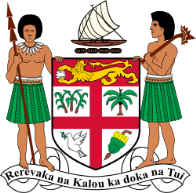 Company Particulars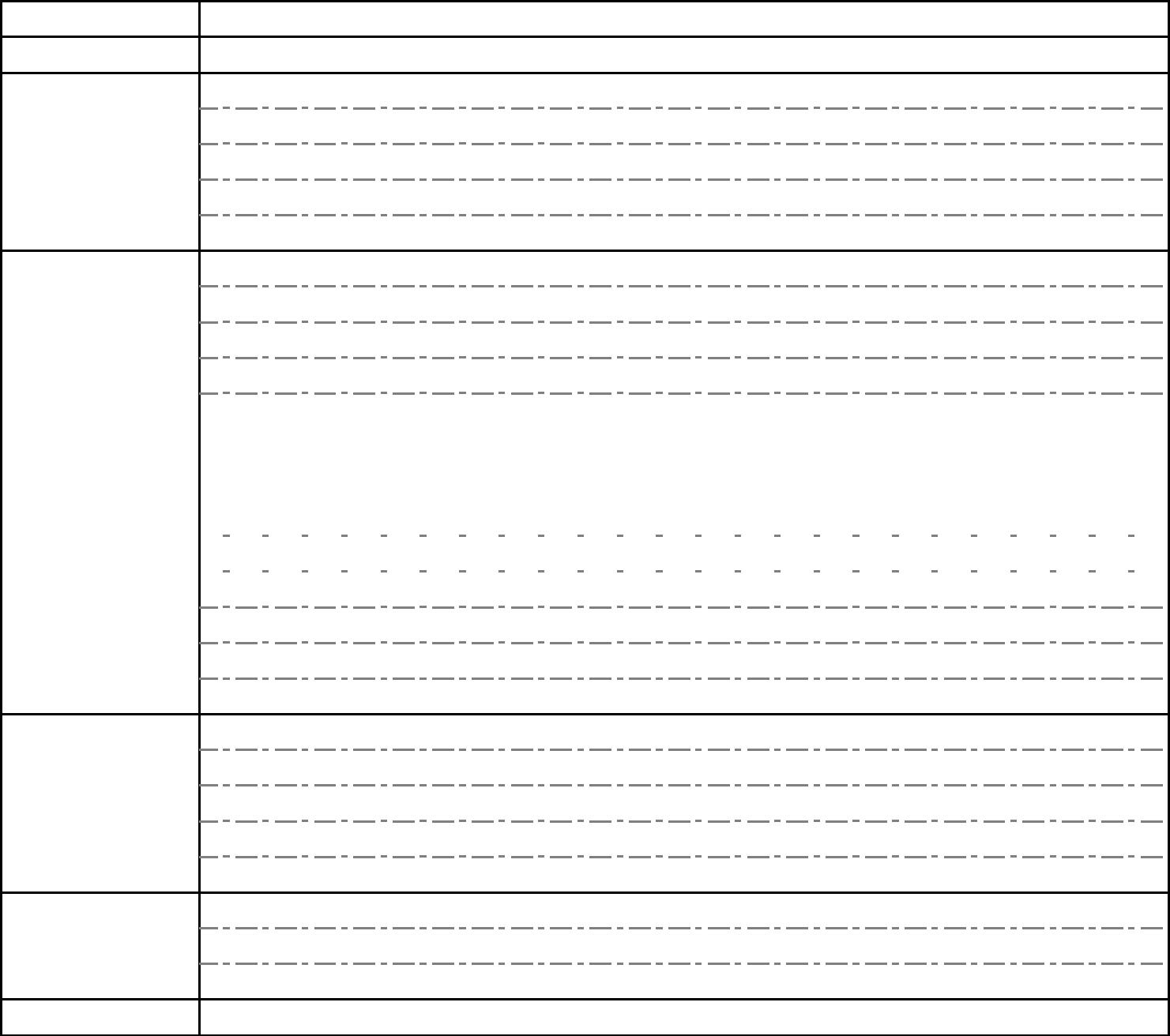 NameDate of RegnRegisteredOfficePostalAddressPrincipalActivitiesDirectorsShare Capital Authorized Issued & Paid-UpAccountantThe undersigned attest that the above information is true and correct as of the date hereby giveName: _______________________________	Designation: ___________________________Date: _________________________________ClauseRequirementsPage Numbers2Background/History of the  Company  including  details  of  Parent and subsidiaries3aCompany Registration Certificate (Certified Copy) (Local/Overseas)3bValid Business License (Certified Copy) (Local/Overseas)3cTIN Letter5 – 8The business relationship:
1) List all Partner(s)/Supplier(s)/Subcontractors
2) Attach  letter  from  each  Partner/Supplier/Subcontractor confirm   the business relationship (for all applicable)9Valid FRCA Compliance Letter (Certified Copy)9Valid FNPF Compliance Letter (Certified Copy)10Financial Statement for last 3 years.12Local Bidders are to provide quotes which include Duty, VAT and delivery-to-site on an “as and when required” basis. Overseas Bidders are to provide quotes which include Cost and Freight to the respective20aSeparate Quoting for each item unless required to do otherwise20bPrice must be valid for 90 days from the Closing Date of Tender21Contract Price after award should be for a period of contract duration.26Specify Payment Term: Payment should be upon satisfactory execution of the order in compliance with the tendered prices, delivery time and full supply of quantity ordered45Bids are to be clearly written or typed on official letter-heads, signed and designating all relevant contact details46dDelivery Time or Completion period/plan47Furnish prescribed forms (if any) and any other relevant documentation48GTB Form - Company Particulars, signed & stamped to be fully completed49Product samples and technical literature/brochures/photos50Warranty Period56General Terms and Conditions (signed and return)TelephoneTelephoneTelephoneTelephoneTelephoneTelephoneTelephoneTelephoneTelephoneTelephoneTelephoneTelephoneTelephoneTelephoneTelephoneTelephoneTelephoneTelephoneTelephoneTelephoneTelephoneFacsimileFacsimileFacsimileFacsimileFacsimileFacsimileFacsimileFacsimileEmailEmailEmailEmailEmailEmailEmailEmailEmailEmailEmailEmailEmailEmailEmailEmailEmailEmailEmailEmailEmailWebsiteWebsiteWebsiteWebsiteWebsiteWebsiteWebsiteWebsite